Estudiantes – Inicie la sesión de TutorTrac usando su MEID y contraseña.  El sitio de web: tutortrac.estrellamountain.eduCuando haya iniciado la sesión, va ver la caja Student Options a la mano izquierda. En la caja Student Options haga clic en “Search Availability”.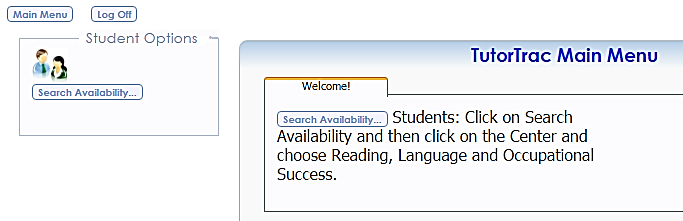 En la nueva pantalla, haga clic en la flecha en la caja “Center”.  Seleccione Reading, Languages and Occupational Success.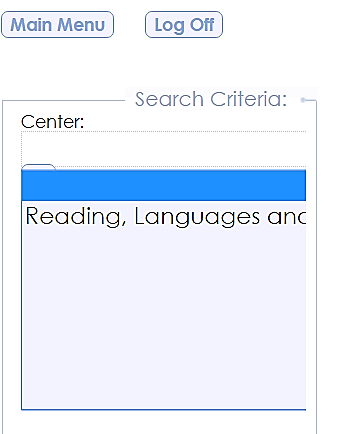 Una vez seleccionado, necesitara elegir las siguientes elecciónes.Clase en la cual necesita asistencia. Fechas: From (desde) y To (hacia).Días de la semana que este disponible Haga clic en “Search”.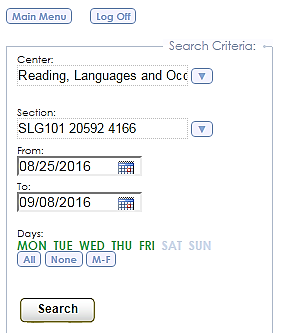 El horario del tutor aparecerá basado en su búsqueda. Seleccione una hora de cita.  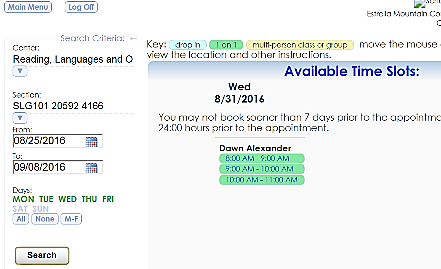 La pantalla “Appointments Entry” aparecerá.  Revise la información de cita para asegurarse que tiene el horario correcto.  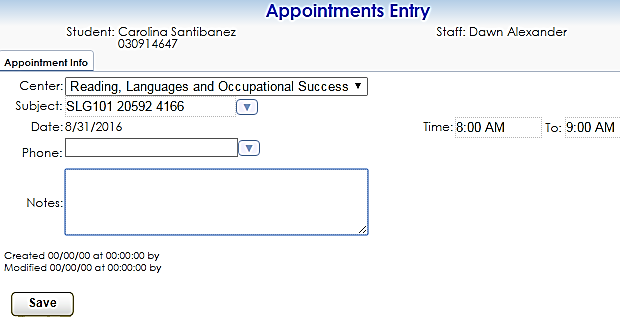 Haga clic en “Save” y salga de la pantalla.  Recuerde de cerrar la sesión completamente cuando haya terminado.